TEXTUUR, TYPE & KLEURType: 	gezaagde vormbakstripsTextuur:	onbezand, zonder nervingKleur: 	bruin in de massa en sterk genuanceerd bruin tot paars-blauwStrips, hoekstrips, horizontale strips en horizontale hoekstrips: beschikbaar op deze dikteAndere passtukken en diktes: op verzoekTECHNISCHE KENMERKENDe stenen worden geleverd onder CE-merk met de volgende karakteristieken :CE merk volgens de EN 771-1 : 2011 + A1 : 2015specificaties voor strips volgens NBN B 23-004 voor BelgiëUitzichtskenmerkenBij een steekproef op 100 strips zullen ten minste 95 onbeschadigd zijn. Worden als beschadiging beschouwd: iedere gebroken strip; steenstrips met een afgebroken hoek of rand of scheuren in de aangebrachte lagen, ofwel zichtbare scheuren (< 0,2 mm) of afgeschuurde bezanding of profilering, voor zover deze voor het zichtvlak van de strip als storend moeten worden beschouwd. De minimumdiameter van een beschadiging bedraagt 15 mm.Het aantal strips met fouten mag de 5% niet overschrijden. Worden als fout beschouwd: de aanwezigheid van insluitsels die bij zwelling aanleiding kunnen geven tot afschilferingen in het zichtvlak van de strip ofwel scheuren met een breedte ≥0,2 mm op het zichtvlak. * Met uitzondering van overbakken baksteendelen met aanwezigheid van brandvlekken die aanleiding geven tot wijziging van het oppervlak.Benormerk volgens de PTV 23-002 (vereiste aanvullende eigenschappen voor België)aanvullende eigenschappen volgens de BRL 52230 voor Nederlandaanvullende eigenschappen volgens de BRL 1007 voor NederlandSOORTEN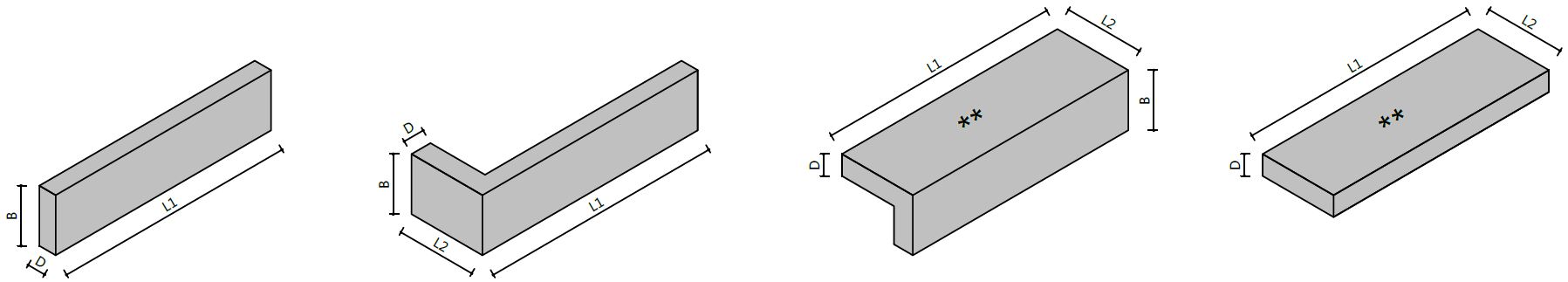 ** De horizontale steenstripzijde heeft een onregelmatige en ruw bezande textuur. afmetingenVERWERKINGSADVIES De steenstrips worden bij de verwerking gemengd uit 5 verschillende pakken. De strips worden trapsgewijs afgenomen en gemengd verwerkt. Vers metselwerk dient steeds afgeschermd te worden. De strips moeten droog en stofvrij zijn voor verwerking.Afmetingen kunnen variëren in functie van de producties. Voor de meest actuele versie zie www.brickz.world. Dit document is niet bindend en vernietigt alle voorgaande publicaties. De fabrikant behoudt zich het recht om het productengamma en haar karakteristieken te wijzigen. De gebruiker dient er zich steeds van te vergewissen te beschikken over de meest recente beschrijvingstekst.TRANSPORT EN OPSLAGDe pallets niet op elkaar transporteren en stockeren om breuk te vermijden.Afmeting L x B (hoogte) x D ca.224x54x20 mmSt/m² voeg 10-12 mm ca.65St/m² voeg 5-6 mm ca.St/m² voeg 4-5 mm ca.7375Bruto volumieke massa1900 Kg/m³ (+/- 20%)Wateropslorping ( 24 uur )< 16%Initiële wateropslorping ( 1 minuut )< 4 kg/(m² . min ) IW3Waterdampdoorlatendheidµ = 5/10Thermische eigenschappen (λ10, droog, 90/90)0,60 W/mK (tabel 1 EN1745)Duurzaamheid (vorst/dooi/weerstand)F2 - zeer vorstbestandActief oplosbare zoutenklasse S2Brandreactieklasse A1Oppervlaktemassa met een traditionele voeg30 kg/m² (+/- 20 %)Oppervlaktemassa met een dunne voeg34 kg/m² (+/- 20 %)MaattolerantieTm (+/-8/4/2)MaatspreidingRm (20/6/4)*VlakheidsklasseKlasse 1Helderheidsindex HIHI < 10Uitbloeiingengeen uitbloeiingen (volgens NBN B24-209)vorstbestandheidF2 - zeer vorstbestandNL BSB certificaat:certificaat IKB 1494Indeling volgens de eurocode:groep 1Vorstbestandheid:vorstklasse DInitiële wateropzuiging:< 4 kg/(m².min)  klasse IW3 ( normaal zuigend )SteenstripHoekstripHorizontale hoekstripHorizontale stripL1Ca. 224 mmL2Ca. 73 mmBCa. 54 mmDCa. 20 mm